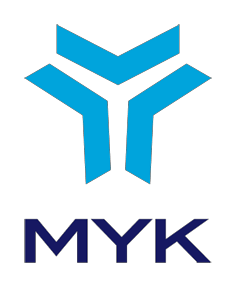 ULUSAL YETERLİLİK15UY0214-5ELEKTRİK DAĞITIMI SCADA OPERATÖRÜSEVİYE 5REVİZYON NO:00MESLEKİ YETERLİLİK KURUMUAnkara, 2015ÖNSÖZElektrik Dağıtımı Scada Operatörü (Seviye 5) Ulusal Yeterliliği 5544 sayılı Mesleki Yeterlilik Kurumu (MYK) Kanunu ile anılan Kanun uyarınca çıkartılan “Mesleki Yeterlilik, Sınav ve Belgelendirme Yönetmeliği” hükümlerine göre hazırlanmıştır.Yeterlilik taslağı, 06.05.2014 tarihinde imzalan işbirliği protokolü ile görevlendirilen Elektrik Dağıtım Hizmetleri Derneği (ELDER) tarafından hazırlanmıştır. Hazırlanan taslak hakkında sektördeki ilgili kurum ve kuruluşların görüşleri alınmış ve görüşler değerlendirilerek taslak üzerinde gerekli düzenlemeler yapılmıştır. Nihai taslak MYK Enerji Sektör Komitesi tarafından incelenip değerlendirildikten ve Komitenin uygun görüşü alındıktan sonra, MYK Yönetim Kurulunun 01.07.2015 tarih ve 2015/31 sayılı kararı ile onaylanarak Ulusal Yeterlilik Çerçevesine (UYÇ) yerleştirilmesine karar verilmiştir.Yeterliliğin hazırlanması, görüş bildirilmesi, incelenmesi ve doğrulanmasında katkı sağlayan kişi, kurum ve kuruluşlara görüş ve katkıları için teşekkür eder, yararlanabilecek tüm tarafların bilgisine sunarız.Mesleki Yeterlilik KurumuGİRİŞUlusal yeterliliğin hazırlanmasında, sektör komitelerinde incelenmesinde ve MYK Yönetim Kurulu tarafından onaylanarak yürürlüğe konulmasında temel ölçütler Mesleki Yeterlilik, Sınav ve Belgelendirme Yönetmeliğinde belirlenmiştir.Ulusal yeterlilikler aşağıdaki unsurları içermektedir;a)Yeterliliğin adı ve seviyesi, b)Yeterliliğin amacı,Yeterliliğe kaynak teşkil eden meslek standardı, meslek standardı birimleri/görevleri veya yeterlilik birimleri,ç)Yeterlilik sınavına giriş için aranan şartlar,Yeterlilik birimleri bazında öğrenme çıktıları ve başarım ölçütleri,Yeterliliğin kazanılmasında uygulanacak ölçme, değerlendirme ve değerlendirici ölçütleriYeterlilik belgesinin geçerlilik süresi, yenilenme şartları, belge sahibinin gözetimine ilişkin şartlar,Yeterliliği geliştiren kurum/kuruluş ve doğrulayan Sektör Komitesi.Ulusal yeterlilikler ulusal meslek standartları ve/veya uluslararası meslek standartları esas alınarak oluşturulur.Ulusal yeterlilikler;Örgün ve yaygın eğitim ve öğretim kurumları,Yetkilendirilmiş belgelendirme kuruluşları,Kuruma yetkilendirme ön başvurusunda bulunmuş kuruluşlar,Ulusal meslek standardı hazırlamış kuruluşlar,Meslek kuruluşları ile bunların müşterek çalışmasıyla oluşturulur.15UY0214-5 ELEKTRİK DAĞITIM SCADA OPERATÖRÜ (SEVİYE 5) ULUSAL YETERLİLİĞİ15UY0214-5/A1 İŞ SAĞLIĞI VE GÜVENLİĞİ, ÇEVRE VE KALİTE YÖNETİM SİSTEMLERİYETERLİLİK BİRİMİ EKLERİEK A1-1: Yeterlilik Biriminin Kazandırılması için Tavsiye Edilen Eğitime İlişkin BilgilerBu birimin kazandırılması aşağıda tanımlanan eğitim içeriğine sahip bir eğitim programının tamamlanması tavsiye edilir. Eğitim İçeriği:Çalışma izinleriÇalışma ortamında kullanılacak ekipman, elektronik araçların, donanımların kalite kontrolleri, uyarı levhaları ve sertifikaların kontrolleriÇevre korumaElektrik akım tehlikeleriEnerjisiz ve enerjili ortamlarda çalışmaGüvenlik giysileri ve kontrolleriGüvenlik işaretleriGüvenlik sistemleriKalite güvence sistemleriKalite kavramları ve standartlarıKişisel koruyucu ekipmanlarKoruyucu ekipmanKuruluş içinde iletişimin arttırılması ve ekip çalışmasıOlağanüstü durumlarda çevre korumaRisk değerlendirmeleri ve kontrol prensipleriSağlık ve güvenlik politikasıYangın önleme ve yangınla mücadeleYanıcı, parlayıcı malzemeler ve depolamaEK A1-2: Yeterlilik Biriminin Ölçme ve Değerlendirmesinde Kullanılacak Kontrol ListesiBİLGİLER15UY0214-5/A2 ÇALIŞMA ÖNCESİ HAZIRLIKLAR, SCADA EKİPMAN HAZIRLIKLARI VE İŞ ORGANİZASYONU İŞLEMLERİ YETERLİLİK BİRİMİYETERLİLİK BİRİMİ EKLERİEK A2-1: Yeterlilik Biriminin Kazandırılması için Tavsiye Edilen Eğitime İlişkin BilgilerBu birimin kazandırılması için aşağıda tanımlanan eğitim içeriğine sahip bir eğitim programının tamamlanması tavsiye edilir. Eğitim İçeriği:Ayırıcı ve kesici çıkış fideri ölçüm ve kumandaElektrik dağıtım tesisinde scada uygulamalarıGenel ölçümlerLog, alarm, trend veri tabanı ekranda izlenmesiScada etiketleri ve kayıtlamaScada sistem ve kullanıcı güvenliğiScada tarihsel veri tabanı oluşumuScada uygulamalarıTransformatör primer çıkış fideri ölçüm ve kumanda 10.Transformatör segonder çıkış fideri ölçüm ve kumandaEK A2-2: Yeterlilik Biriminin Ölçme ve Değerlendirmesinde Kullanılacak Kontrol ListesiBİLGİLERBECERİ VE YETKİNLİKLER(*)Performans sınavında başarılması zorunlu kritik adımlar.15UY0214-5/A3 SCADA SİNYAL TAKİBİ, KUMANDA VE KONTROL OPERASYONLARI VE RAPORLAMA İŞLEMLERİ YETERLİLİK BİRİMİYETERLİLİK BİRİMİ EKLERİEK A3-1: Yeterlilik Biriminin Kazandırılması için Tavsiye Edilen Eğitime İlişkin BilgilerBu birimin kazandırılması için aşağıda tanımlanan eğitim içeriğine sahip bir eğitim programının tamamlanması tavsiye edilir. Eğitim İçeriği:Ayırıcı ve kesici çıkış fideri ölçüm ve kumanda bilgileriElektrik dağıtım tesisinde scada uygulamalarıGenel ölçümlerLog, alarm, trend veri tabanı ekranda izlenmesiScada etiketleri ve kayıtlamaScada sistem ve kullanıcı güvenliğiScada tarihsel veri tabanı oluşumuScada UygulamalarıTransformatör primer çıkış fideri ölçüm ve kumanda bilgileriTransformatör sekonder çıkış fideri ölçüm ve kumanda bilgileriEK A3-2: Yeterlilik Biriminin Ölçme ve Değerlendirmesinde Kullanılacak Kontrol ListesiBİLGİLERBECERİ VE YETKİNLİKLER(*)Performans sınavında başarılması zorunlu kritik adımlar.YETERLİLİK EKLERİEK 1: Yeterlilik Birimleri15UY0214-5/ A1 İş Sağlığı ve Güvenliği Çevre ve Kalite Yönetim Sistemleri15UY0214-5/A2 Çalışma Öncesi Hazırlıklar, Scada Ekipman Hazırlıkları ve İş Organizasyonu İşlemleri15UY0214-5/ A3 Scada Sinyal Takibi, Kumanda ve Kontrol Operasyonları ve Raporlama İşlemleriEK 2: Terimler, Simgeler ve KısaltmalarALÇAK GERİLİM (AG): Etkin şiddeti 1000 Volt ve altındaki gerilim seviyesini,AMPERMETRE: Bir iletkenden geçen elektrik akımının şiddetini ölçen aleti,ANAHTARLAMA: SCADA sisteminde create, edit, select, sort, execute vb. fonksiyonların kullanılarak kesici, ayırıcı gibi elektriksel ekipmanların belli prosedürde açılıp/kapatılması işlemini,AYIRICI: Yüksüz elektrik devrelerini açıp kapayan cihazı,BAĞLI DONANIMLAR: Kesici, akim ve gerilim trafosu, redresör vb’yi,BARA: Aynı gerilimdeki fiderlerin bağlandığı iletkeni,BECERİ: Belli bir işe ilişkin görev ve sorumlulukları yerine getirebilme yeteneğini,BTS: Bilgisayar tabanlı sınav,BUCHHOLZ (RÖLESİ): Yağ soğutmalı güç transformatörlerinin çeşitli zararlı etkilerden korunması için kullanılan bir güvenlik donanımını,ÇEVRE KORUMA: Çalışmalarda, çevreye zarar vermeyen malzemeleri veya süreçleri kullanmayı veya zararlı atıkların uygun şekilde bertaraf edilmesini,DEVRE ŞEMASI: Bir ya da birçok elektrik devresini içeren elektrik düzeneğinin teknik çizimini,DİRENÇ: Elektrik akımına karşı gösterilen zorluk derecesini,DOĞRU AKIM (DC): Elektrik yüklerinin yüksek potansiyelden alçak olana doğru sabit olarak akmasını,EKAT: Elektrikli Kuvvetli Akım Tesisleri’ni,ELEKTRİK PANOSU: İşletme içerisinde elektrik dağıtımını sağlayan ve kontrol etmeye yarayan kumanda panelini,ELEKTRİK TESİSATI: İşletme içi hatlar, makine/cihazlara ait hatlar, jeneratör, diafon, telefon, anten, yangın alarmı, internet kablosu, güvenlik, paratoner, dış aydınlatma, topraklama v.b.’ye ait elektrik kablo ve armatür sistemleri ile devrelerini,ELEKTRİKSEL AYAR: Makine, cihaz veya elektrik tesisatı üzerinde gerçekleştirilen elektriksel değişiklik ve düzenlemeleri,EPDK: Enerji Piyasası Düzenleme Kurumu’nu,ETKB: Enerji ve Tabii Kaynaklar Bakanlığını,FİDER: Bir merkez barasından müşteri veya müşteriler grubuna enerji taşıyan hat veya kablo çıkışlarını,HÜCRE: İşletme içerisinde yer alan 35 kV ve altı yüksek gerilim için kesici ve ölçü ünitesini,ISCO: Uluslararası Standart Meslek Sınıflamasını,İSG: İş Sağlığı ve Güvenliğini,JENERATÖR: Enerji türlerini elektrik enerjisine çeviren, genellikle elektrik kesintisi anında yedek enerji kaynağı olarak kullanılan elektrik üretecini,KALİBRASYON: Doğruluğundan emin olunan (izlenebilirliği sağlanmış) referans ölçüm cihazı ile doğruluğundan emin olunamayan bir ölçüm cihazını mukayese ederek ölçüm sonuçlarını raporlama işlemini,KESİCİ: Yük altında veya arıza durumlarında elektrik devrelerini açıp kapamak için  kullanılan cihazı,KISA DEVRE: Aralarında potansiyel farkı bulunan iki nokta, direnci çok küçük olan bir iletkenle ya da doğrudan birbiriyle birleştiğinde oluşan elektrik olayını,KİŞİSEL KORUYUCU DONANIM (KKD): Bir veya birden fazla sağlık ve güvenlik tehlikesine karşı korunmak için kişilerce giyilmek veya taşınmak amacıyla tasarlanmış herhangi bir cihaz, alet veya malzemeyi,KLEMENS: İletkenleri birbirine tutturmaya yarayan gereci,KURUL: Enerji Piyasası Düzenleme Kurulunu,KV: Kilovolt’u,MANEVRA: Sistemin çeşitli kısımlarını devreye almak veya çıkarmak için kesiciler ve ayırıcılar ile yapılan işlemlerini,OHMMETRE: Elektrik akımına karşı gösterilen direnci ölçen cihazını,REDRESÖR: Akü şarj etmeye yarayan ve DC güç sağlayan cihazını,RİSK DEĞERLENDİRMESİ: İşyerinde var olan ya da dışarıdan gelebilecek tehlikelerin belirlenmesi, bu tehlikelerin riske dönüşmesine yol açan faktörler ile tehlikelerden kaynaklanan risklerin analiz edilerek derecelendirilmesi ve kontrol tedbirlerinin kararlaştırılması amacıyla yapılması gereken çalışmaları,RİSK: Tehlikeden kaynaklanacak kayıp, yaralanma ya da başka zararlı sonuç meydana gelme ihtimalini,SAPMA: Cihaz üzerindeki standart değerlerle ölçülen değer arasındaki farkını,SCADA (SUPERVISORY CONTROL AND DATA ACQUISITION): Denetimsel Kontrol ve VeriToplamayı,SENARYO: Çeşitli sayıdaki kesici, ayırcı vb. elektriksel ekipmanların açma/kapama anahtarlama prosedürlerinin SCADA sistemine kayıt edilmesi ve gerektiğinde tek bir tuş ile uygulanmasını,SİSTEM: Bir dağıtım şirketinin belirlenmiş bölgesinde işlettiği ve/veya sahip olduğu elektrik dağıtım tesisleri ve şebekesini,ŞALTER: Elektrik devresini açıp kapamaya yarayan aracı,TEHLİKE: İşyerinde var olan ya da dışarıdan gelebilecek, çalışanı veya işyerini etkileyebilecek zarar veya hasar verme potansiyelini,TEİAŞ: Türkiye Elektrik İletim A.Ş.’yi,TEK HAT ŞEMASI: Şebekenin belli bir kısmındaki bara, iletken, güç transformatörü ve kompanzasyon teçhizatı gibi elemanların bağlantısını gösteren tek faz diyagramı,TOPRAKLAMA: Tesis ve/veya teçhizatın kesici ve ayırıcılar yardımı ile elektriğinin her yönden kesilmesinin ardından iletkenlerinin toprağa kısa devre edilerek geriliminin sıfırlanmasını,TRANSFORMATÖR: Yüksek gerilim hattından aldığı elektrik enerjisini işletme içerisinde kullanılabilecek gerilim seviyesine uygun hale getiren veya elektrik santrallerindeki alçak gerilimi yükselten gerilim ayarlayıcıyı,UI: Kullanıcı arayüzünü,UPS (KGK): Kesintisiz güç kaynağını,VERİ: Genel, özel amaçlı işlem ve sistemlerde veya raporlama amaçlı olarak kullanılmak üzere toplanan her türlü bilgi ve girdiyi,VOLTMETRE: Bir elektrik devresinin herhangi iki noktası arasındaki gerilimi ölçmeye yarayan cihazı,YAZILIM: SCADA sistemindeki elektrik dağıtım şebeke bilgilerini depolamak, analiz etmek ve görüntülemek gibi ihtiyaç ve fonksiyonları kullanıcıya sağlamak üzere, yüksek düzeyli programlama dilleriyle gerçekleştirilen algoritmaları,YÜK AYIRICISI: Yüksek gerilim sistemlerinde dahili ve harici ortamlarda yük altında açma kapama işlemi yapabilen şalt cihazlarını,YÜK: Elektrik devresinde veya sistemde enerji harcayan her türlü makine/cihaz/donanımı,YÜKSEK GERİLİM (YG): Etkin şiddeti 1000 Volt üzeri gerilim seviyesini ifade eder.EK 3: Meslekte Yatay ve Dikey İlerleme Yolları-EK 4: Değerlendirici Ölçütleri Değerlendiricinin;Üniversitelerin Elektrik, Elektronik ve Elektrik-Elektronik mühendisi bölümünden mezun ve SCADA alanında en az iki (2) yıl deneyime sahip veyaTeknik Eğitim Fakülteleri/Teknoloji Enstitülerinin Elektrik, Elektronik ve Elektrik-Elektronik bölümlerinden mezun olmak ve en az iki (2) yıl bu alanda deneyime sahip veya bu süre zarfında eğitici olarak çalışmış veyaMeslek Yüksek Okulu Elektrik, Elektronik ve Elektrik-Elektronik bölümlerinden mezun olmak ve en az beş (5) yıl bu alanda görev almışolması gerekir.Yukarıdaki özelliklerden en az birine sahip olan ve ölçme ve değerlendirme sürecinde görev alacak değerlendiricilere; ilgili alanda belgelendirme kuruluşları tarafından mesleki yeterlilik sistemi, kişinin görev alacağı ulusal yeterlilik(ler), ilgili ulusal meslek standart(lar)ı, ölçme değerlendirme ve ölçme- değerlendirmede kalite güvencesi konularında eğitim sağlanmalıdır.1YETERLİLİĞİN ADIElektrik Dağıtımı Scada Operatörü2REFERANS KODU15UY0214-53SEVİYE54ULUSLARARASISINIFLANDIRMADAKİ YERİISCO 08: 3131 (Elektrik Mühendisliği Teknikerleri,Teknisyenleri)5TÜR–6KREDİ DEĞERİ–7A)YAYIN TARİHİ01.07.20157B)REVİZYON NO007C)REVİZYON TARİHİ–8AMAÇElektrik Dağıtımı Scada Operatörü (Seviye 5) mesleğinin başarılı, verimli ve uluslararası standartlara uygun, çalışanların iş tatmini almasını sağlayacak şekilde yapılabilmesi, işin eksiksiz, tam ve kaliteli olarak gerçekleştirilebilmesi ve sürdürülebilmesi için;Adayların sahip olması gereken nitelikleri, bilgi, beceri ve yetkinlikleri tanımlamak,Adayların, geçerli ve güvenilir bir belge ile mesleki yeterliliğini kanıtlamasına olanak vermek,Eğitim sistemine, sınav ve belgelendirme kuruluşlarına referans ve kaynak oluşturmaktır.9YETERLİLİĞE KAYNAK TEŞKİL EDEN MESLEK STANDART(LAR)IYETERLİLİĞE KAYNAK TEŞKİL EDEN MESLEK STANDART(LAR)IElektrik Dağıtımı Scada Operatörü (Seviye 5) Ulusal Meslek Standardı – 13UMSO333-5Elektrik Dağıtımı Scada Operatörü (Seviye 5) Ulusal Meslek Standardı – 13UMSO333-5Elektrik Dağıtımı Scada Operatörü (Seviye 5) Ulusal Meslek Standardı – 13UMSO333-510YETERLİLİK SINAVINA GİRİŞ ŞART(LAR)IYETERLİLİK SINAVINA GİRİŞ ŞART(LAR)IElektrik Kuvvetli Akım Tesisleri (EKAT) eğitimini ve belgesini almış olmak.Elektrik Kuvvetli Akım Tesisleri (EKAT) eğitimini ve belgesini almış olmak.Elektrik Kuvvetli Akım Tesisleri (EKAT) eğitimini ve belgesini almış olmak.11YETERLİLİĞİN YAPISIYETERLİLİĞİN YAPISI11-a) Zorunlu Birimler11-a) Zorunlu Birimler11-a) Zorunlu Birimler15UY0214-5/ A1 İş Sağlığı ve Güvenliği, Çevre ve Kalite Yönetim Sistemleri15UY0214-5/ A2 Çalışma Öncesi Hazırlıklar, Scada Ekipman Hazırlıkları ve İş Organizasyonu İşlemleri 15UY0214-5 A3 Scada Sinyal Takibi, Kumanda ve Kontrol Operasyonları ve Raporlama İşlemleri15UY0214-5/ A1 İş Sağlığı ve Güvenliği, Çevre ve Kalite Yönetim Sistemleri15UY0214-5/ A2 Çalışma Öncesi Hazırlıklar, Scada Ekipman Hazırlıkları ve İş Organizasyonu İşlemleri 15UY0214-5 A3 Scada Sinyal Takibi, Kumanda ve Kontrol Operasyonları ve Raporlama İşlemleri15UY0214-5/ A1 İş Sağlığı ve Güvenliği, Çevre ve Kalite Yönetim Sistemleri15UY0214-5/ A2 Çalışma Öncesi Hazırlıklar, Scada Ekipman Hazırlıkları ve İş Organizasyonu İşlemleri 15UY0214-5 A3 Scada Sinyal Takibi, Kumanda ve Kontrol Operasyonları ve Raporlama İşlemleri11-b) Seçmeli Birimler11-b) Seçmeli Birimler11-b) Seçmeli Birimler–––11-c) Birimlerin Gruplandırılma Alternatifleri ve İlave Öğrenme Çıktıları11-c) Birimlerin Gruplandırılma Alternatifleri ve İlave Öğrenme Çıktıları11-c) Birimlerin Gruplandırılma Alternatifleri ve İlave Öğrenme ÇıktılarıAdayın yeterlilik belgesi alabilmesi için zorunlu yeterlilik birimlerinin tamamından başarılı olması gereklidir.Adayın yeterlilik belgesi alabilmesi için zorunlu yeterlilik birimlerinin tamamından başarılı olması gereklidir.Adayın yeterlilik belgesi alabilmesi için zorunlu yeterlilik birimlerinin tamamından başarılı olması gereklidir.12ÖLÇME VE DEĞERLENDİRMEÖLÇME VE DEĞERLENDİRMEMesleki Yeterlilik Belgesini elde etmek isteyen adaylar birimlerde tanımlanan teorik ve performansa dayalı sınavlara tabi tutulur. Adayların yeterlilik belgesini alabilmeleri için teorik ve performansa dayalı sınavların ikisinden de başarılı olmaları şartı vardır.Yeterlilik birimlerindeki teorik ve performansa dayalı sınavlar, her bir birim için ayrı ayrı yapılabileceği gibi birlikte de yapılabilir. Ancak her birimin değerlendirmesi bağımsız yapılmalıdır.Yeterlilik birimlerinin geçerlilik süresi, birimin başarıldığı tarihten itibaren 2 yıldır. Yeterlilik birimlerinin birleştirilerek bir yeterliliğin elde edilebilmesi için tüm birimlerin geçerliliğini koruyor olması gerekmektedir.Mesleki Yeterlilik Belgesini elde etmek isteyen adaylar birimlerde tanımlanan teorik ve performansa dayalı sınavlara tabi tutulur. Adayların yeterlilik belgesini alabilmeleri için teorik ve performansa dayalı sınavların ikisinden de başarılı olmaları şartı vardır.Yeterlilik birimlerindeki teorik ve performansa dayalı sınavlar, her bir birim için ayrı ayrı yapılabileceği gibi birlikte de yapılabilir. Ancak her birimin değerlendirmesi bağımsız yapılmalıdır.Yeterlilik birimlerinin geçerlilik süresi, birimin başarıldığı tarihten itibaren 2 yıldır. Yeterlilik birimlerinin birleştirilerek bir yeterliliğin elde edilebilmesi için tüm birimlerin geçerliliğini koruyor olması gerekmektedir.Mesleki Yeterlilik Belgesini elde etmek isteyen adaylar birimlerde tanımlanan teorik ve performansa dayalı sınavlara tabi tutulur. Adayların yeterlilik belgesini alabilmeleri için teorik ve performansa dayalı sınavların ikisinden de başarılı olmaları şartı vardır.Yeterlilik birimlerindeki teorik ve performansa dayalı sınavlar, her bir birim için ayrı ayrı yapılabileceği gibi birlikte de yapılabilir. Ancak her birimin değerlendirmesi bağımsız yapılmalıdır.Yeterlilik birimlerinin geçerlilik süresi, birimin başarıldığı tarihten itibaren 2 yıldır. Yeterlilik birimlerinin birleştirilerek bir yeterliliğin elde edilebilmesi için tüm birimlerin geçerliliğini koruyor olması gerekmektedir.13BELGE GEÇERLİLİK SÜRESİYeterlilik belgesinin geçerlilik süresi 5 yıldır.14GÖZETİM SIKLIĞIBelge geçerlilik süresi içerisinde adaylar gözetime tabi tutulur. Adayın performansı belge aldığı tarihten itibaren2. yıl ile 3. yıl arasında sınav ve belgelendirme kuruluşunun belirleyeceği gözetim yöntemi ile değerlendirilir. Gözetim sonucu performansı yeterli bulunmayan veya gözetimi belge sahiplerinden kaynaklanan nedenlerle yapılamayan belge sahiplerinin belgeleri askıya alınır. Askı nedeni ortadan kalkan belge sahiplerinin belgelerinin geçerliliği geçerlilik süresi sonuna kadar devam eder.15BELGE YENİLEMEDE UYGULANACAK ÖLÇME- DEĞERLENDİRME YÖNTEMİ5 yıllık geçerlilik süresinin sonunda belge sahibinin performansı;5 yıl belge geçerlilik süresi içinde yeterlilik belgesi kapsamında en az toplamda 3 yıl çalıştığına dair resmi kayıt veyaYeterlilik kapsamında yer alan yeterlilik birimleri için tanımlanan performansa dayalı sınav yöntemlerden en azından biri kullanılarak değerlendirmeye tabi tutulur. Değerlendirme sonucu olumlu olan adayların belge geçerlilik süreleri 5 yıl daha uzatılır.16YETERLİLİĞİ GELİŞTİREN KURULUŞ(LAR)Elektrik Dağıtım Hizmetleri Derneği (ELDER)17YETERLİLİĞİ DOĞRULAYANSEKTÖR KOMİTESİMYK Enerji Sektör Komitesi18MYK YÖNETİM KURULU ONAY TARİHİ VE SAYISI01.07.2015-2015/311YETERLİLİK BİRİMİ ADIİş Sağlığı ve Güvenliği, Çevre ve Kalite Yönetim Sistemleri2REFERANS KODU15UY0214-53SEVİYE54KREDİ DEĞERİ–5A)YAYIN TARİHİ01.07.20155B)REVİZYON NO005C)REVİZYON TARİHİ–6YETERLİLİK BİRİMİNE KAYNAK TEŞKİL EDEN MESLEK STANDARDIYETERLİLİK BİRİMİNE KAYNAK TEŞKİL EDEN MESLEK STANDARDIElektrik Dağıtımı Scada Operatörü (Seviye 5) Ulusal Meslek Standardı – 13UMSO333-5Elektrik Dağıtımı Scada Operatörü (Seviye 5) Ulusal Meslek Standardı – 13UMSO333-5Elektrik Dağıtımı Scada Operatörü (Seviye 5) Ulusal Meslek Standardı – 13UMSO333-57ÖĞRENME ÇIKTILARIÖĞRENME ÇIKTILARI Öğrenme Çıktısı 1: İş sağlığı ve güvenliği önlemlerini açıklar.Başarım Ölçütleri:1.1: İş sağlığı ve güvenliği konusundaki ilgili yönetmelikleri ve işletmenin kurallarını sıralar. 1.2: Risk etmenlerini tarif eder.1.3: Tehlike anında acil durum prosedürlerinin neler olduğunu tanımlar. 1.4: Topraklama işlemlerinin nasıl yapılacağını açıklar. Öğrenme Çıktısı 2: Çevre koruma mevzuatı hakkında bilgi sahibidir. Başarım Ölçütleri:: Çevre koruma standart ve yöntemlerini tanımlar.: Çevresel risklerin azaltılmasına nasıl katkıda bulunacağını açıklar. Öğrenme çıktısı 3: Kalite yönetimi sistemleri dokümanları hakkında bilgi sahibidir. Başarım Ölçütleri:: İşe ait kalite gerekliliklerini ve teknik prosedürleri açıklar.: Süreçlerde kalite denetimlerinde ve saptanan hata ve arızaların giderilmesi çalışmalarında nasıl katkı sağlayacağını açıklar.: İşletme kaynaklarının tüketiminde nasıl tasarruf edileceğini açıklar. Öğrenme Çıktısı 1: İş sağlığı ve güvenliği önlemlerini açıklar.Başarım Ölçütleri:1.1: İş sağlığı ve güvenliği konusundaki ilgili yönetmelikleri ve işletmenin kurallarını sıralar. 1.2: Risk etmenlerini tarif eder.1.3: Tehlike anında acil durum prosedürlerinin neler olduğunu tanımlar. 1.4: Topraklama işlemlerinin nasıl yapılacağını açıklar. Öğrenme Çıktısı 2: Çevre koruma mevzuatı hakkında bilgi sahibidir. Başarım Ölçütleri:: Çevre koruma standart ve yöntemlerini tanımlar.: Çevresel risklerin azaltılmasına nasıl katkıda bulunacağını açıklar. Öğrenme çıktısı 3: Kalite yönetimi sistemleri dokümanları hakkında bilgi sahibidir. Başarım Ölçütleri:: İşe ait kalite gerekliliklerini ve teknik prosedürleri açıklar.: Süreçlerde kalite denetimlerinde ve saptanan hata ve arızaların giderilmesi çalışmalarında nasıl katkı sağlayacağını açıklar.: İşletme kaynaklarının tüketiminde nasıl tasarruf edileceğini açıklar. Öğrenme Çıktısı 1: İş sağlığı ve güvenliği önlemlerini açıklar.Başarım Ölçütleri:1.1: İş sağlığı ve güvenliği konusundaki ilgili yönetmelikleri ve işletmenin kurallarını sıralar. 1.2: Risk etmenlerini tarif eder.1.3: Tehlike anında acil durum prosedürlerinin neler olduğunu tanımlar. 1.4: Topraklama işlemlerinin nasıl yapılacağını açıklar. Öğrenme Çıktısı 2: Çevre koruma mevzuatı hakkında bilgi sahibidir. Başarım Ölçütleri:: Çevre koruma standart ve yöntemlerini tanımlar.: Çevresel risklerin azaltılmasına nasıl katkıda bulunacağını açıklar. Öğrenme çıktısı 3: Kalite yönetimi sistemleri dokümanları hakkında bilgi sahibidir. Başarım Ölçütleri:: İşe ait kalite gerekliliklerini ve teknik prosedürleri açıklar.: Süreçlerde kalite denetimlerinde ve saptanan hata ve arızaların giderilmesi çalışmalarında nasıl katkı sağlayacağını açıklar.: İşletme kaynaklarının tüketiminde nasıl tasarruf edileceğini açıklar.8ÖLÇME VE DEĞERLENDİRMEÖLÇME VE DEĞERLENDİRME8 a) Teorik Sınav8 a) Teorik Sınav8 a) Teorik SınavA1 yeterlilik birimine yönelik teorik sınav Ek A1-2’de yer alan “Bilgiler” kontrol listesine göre gerçekleştirilir. Adayın teorik sınavdan başarılı olabilmesi için aşağıda tanımlanan T1 sınavlarından başarılı olması gerekir.(T1): Teorik sınavda değerlendirme aracı T1 olan ölçütler için adaylara en az 20 soruluk 4 seçenekli çoktan seçmeli ve her biri eşit puan değerinde olan sorular sorulur. Çoktan seçmeli sorularla düzenlenmiş sınavda boş bırakılan veya yanlış cevaplandırılan sorulardan herhangi bir puan indirimi yapılmaz. Sınavda adaylara her soru için ortalama 1-2 dakika süre verilir. T1 sınavında soruların en az % 60’ınadoğru yanıt veren başarılı sayılır. Sınav soruları, bu birimde T1 sınavı ile ölçülmesi öngörülen tüm bilgi ifadelerini (Ek A1-2) ölçmelidir.A1 yeterlilik birimine yönelik teorik sınav Ek A1-2’de yer alan “Bilgiler” kontrol listesine göre gerçekleştirilir. Adayın teorik sınavdan başarılı olabilmesi için aşağıda tanımlanan T1 sınavlarından başarılı olması gerekir.(T1): Teorik sınavda değerlendirme aracı T1 olan ölçütler için adaylara en az 20 soruluk 4 seçenekli çoktan seçmeli ve her biri eşit puan değerinde olan sorular sorulur. Çoktan seçmeli sorularla düzenlenmiş sınavda boş bırakılan veya yanlış cevaplandırılan sorulardan herhangi bir puan indirimi yapılmaz. Sınavda adaylara her soru için ortalama 1-2 dakika süre verilir. T1 sınavında soruların en az % 60’ınadoğru yanıt veren başarılı sayılır. Sınav soruları, bu birimde T1 sınavı ile ölçülmesi öngörülen tüm bilgi ifadelerini (Ek A1-2) ölçmelidir.A1 yeterlilik birimine yönelik teorik sınav Ek A1-2’de yer alan “Bilgiler” kontrol listesine göre gerçekleştirilir. Adayın teorik sınavdan başarılı olabilmesi için aşağıda tanımlanan T1 sınavlarından başarılı olması gerekir.(T1): Teorik sınavda değerlendirme aracı T1 olan ölçütler için adaylara en az 20 soruluk 4 seçenekli çoktan seçmeli ve her biri eşit puan değerinde olan sorular sorulur. Çoktan seçmeli sorularla düzenlenmiş sınavda boş bırakılan veya yanlış cevaplandırılan sorulardan herhangi bir puan indirimi yapılmaz. Sınavda adaylara her soru için ortalama 1-2 dakika süre verilir. T1 sınavında soruların en az % 60’ınadoğru yanıt veren başarılı sayılır. Sınav soruları, bu birimde T1 sınavı ile ölçülmesi öngörülen tüm bilgi ifadelerini (Ek A1-2) ölçmelidir.8 b) Performansa Dayalı Sınav8 b) Performansa Dayalı Sınav8 b) Performansa Dayalı SınavBu birime yönelik beceri ve yetkinlik ifadeleri diğer birimlerin beceri ve yetkinlik kontrol listelerinde tanımlanmış olup, bu kapsamda söz konusu beceri ve yetkinlik ifadelerinin ölçme ve değerlendirmesi yapılacaktır.Bu birime yönelik beceri ve yetkinlik ifadeleri diğer birimlerin beceri ve yetkinlik kontrol listelerinde tanımlanmış olup, bu kapsamda söz konusu beceri ve yetkinlik ifadelerinin ölçme ve değerlendirmesi yapılacaktır.Bu birime yönelik beceri ve yetkinlik ifadeleri diğer birimlerin beceri ve yetkinlik kontrol listelerinde tanımlanmış olup, bu kapsamda söz konusu beceri ve yetkinlik ifadelerinin ölçme ve değerlendirmesi yapılacaktır.8 c) Ölçme ve Değerlendirmeye İlişkin Diğer Koşullar8 c) Ölçme ve Değerlendirmeye İlişkin Diğer Koşullar8 c) Ölçme ve Değerlendirmeye İlişkin Diğer KoşullarBirim için öngörülen sınavların geçerlilik süresi sınavın başarıldığı tarihten itibaren 1 yıldır. Birimin elde edilebilmesi için başarılan sınav tarihleri arasındaki süre farkı bir yılı geçemez.Yeterlilik birimlerinin geçerlilik süresi birimin başarıldığı tarihten itibaren 2 yıldır.Birim için öngörülen sınavların geçerlilik süresi sınavın başarıldığı tarihten itibaren 1 yıldır. Birimin elde edilebilmesi için başarılan sınav tarihleri arasındaki süre farkı bir yılı geçemez.Yeterlilik birimlerinin geçerlilik süresi birimin başarıldığı tarihten itibaren 2 yıldır.Birim için öngörülen sınavların geçerlilik süresi sınavın başarıldığı tarihten itibaren 1 yıldır. Birimin elde edilebilmesi için başarılan sınav tarihleri arasındaki süre farkı bir yılı geçemez.Yeterlilik birimlerinin geçerlilik süresi birimin başarıldığı tarihten itibaren 2 yıldır.9YETERLİLİK BİRİMİNİ GELİŞTİRENKURUM/KURULUŞ(LAR)Elektrik Dağıtım Hizmetleri Derneği (ELDER)10YETERLİLİK BİRİMİNİ DOĞRULAYANSEKTÖR KOMİTESİMYK Enerji Sektör Komitesi11MYK YÖNETİM KURULU ONAY TARİHİ veSAYISI01.07.2015-2015/31NoBilgi İfadesiUMSİlgili BölümYeterlilik Birimi BaşarımÖlçütüDeğerlendirme AracıBG.1Genel ve elektrik işlerinde iş sağlığı ve güvenliği, çalışma ve sistem güvenliği ile bağlantılı standartları, mevzuat, talimat, prosedürleri doğrubir şekilde açıklar.A.1.11.1T1BG.2Acil durum ve kazalarda uygulayacağı temel acildurum prosedürlerini açıklar.A.1.21.4T1BG.3İşçi sağlığı ve iş güvenliği için gerekli olan ilkyardım malzemelerini açıklar.A.1.31.2T1BG.4Çalıştığı ortamda bulunması gereken koruyucu donanımlarını tanır, seçim kriterlerini, kullanımamaçlarını açıklar.A.1.41.2T1BG.5Ulusal ve uluslararası talimat ve yönetmeliklereuygun çalışma usullerini açıklar.A.1.51.1T1BG.6Yapılacak çalışmanın türüne göre kullanılacakuyarı levhalarını ve kullanım yerlerini açıklar.A.1.61.2T1BG.7Risk ve tehlike durumlarına karşı alınması gerekenönlemleri ve çalışanların uyması gereken teknik ve çevresel önlemlerini açıklar.A.2.11.3T1BG.8Talimatlarda yer almayan herhangi bir riskin varolduğu	durumlarda	uygulanacak	talimatları açıklar.A.2.11.3T1BG.9Kullandığı	elektronik	cihaz	ve	donanımlarınsağlıklı kullanım kriterlerini açıklar.A.3.21.2T1BG.10Kapalı ortam ve masa başında ergonomik çalışmaşartlarını açıklar.A.3.31.3T1BG.11Acil durumlarda kendisine tanımlanan görevleriaçıklar.A.4.21.4T1BG.12Çevre ile ilgili mevzuatları açıklar.B.1.11.1T1BG.13Yaptığı işle ilgili çevre-boyut-etki değerlendirmeyöntemlerini açıklar.B.1.11.1T1BG.14İş	süreçlerinin	çevresel	etkileri,	riskleri	vealınması gerekli tedbirleri açıklar.B.1.41.1T1BG.15Çevre koruma bilinci içerisinde geri dönüşümü olan ve/veya olmayan mesleki atıkların, yanıcı maddelerinin ayrıştırma ve depolama yöntemleriniaçıklar.B.2.12.2T1NoBilgi İfadesiUMSİlgili BölümYeterlilik Birimi BaşarımÖlçütüDeğerlendirme AracıBG.16İşi ile ilgili varlıkları, binaların iç ve dış ortamçevresel güvenlik eksikliklerini takip eder, gerekli emniyet prosedürlerini açıklar.B.2.32.2T1BG.17Talep edilecek her türlü elektronik malzeme,donanım ve araçların enerji tasarrufunu sağlayacak karakteristiklerini açıklar.B.3.22.3T1BG.18Sistemde kullanılan ekipmanların /cihazların çalışma süresince çevreye verebileceği fiziksel, işitsel etkileri, ekipmanın çalışmasına bağlı azaltma yöntemlerini, güvenli ve verimli çalışmausullerini açıklar.B.3.32.3T1BG.19İşine özel kaliteyle ilgili prosedürleri açıklar.C.1.13.1T1BG.20İşiyle	ilgili	işlem	sırasını	ve	kullandığı ekipmanların cihazların kalite talimatlarına uygunçalışma tekniklerini açıklar.C.1.13.1T1BG.21İş süreçlerini ve süreç yenileme prosedürünüsıralar.C.2.33.2T1BG.22İşbirliği içinde olduğu diğer birimlerin görev veyetki tanımlarını açıklar.C.2.33.2T1BG.23Kalite planlama, performans izlenmesi ve iş yerineuygun kayıt alma ve ilgili birimlere raporlama tekniklerini açıklar.C.3.13.3T1BG.24İş programının nasıl yapılması gerektiğini açıklar.C.3.23.3T1BG.25Yaptığı	ve	denetlediği	işle	ilgili	standart sapmaları, fayda-maliyet analizi yapma formatınınparametrelerini açıklar.C.3.33.3T11YETERLİLİK BİRİMİ ADIÇalışma Öncesi Hazırlıklar, Scada Ekipman Hazırlıkları veİş Organizasyonu İşlemleri2REFERANS KODU15UY0214-5/A23SEVİYE54KREDİ DEĞERİ–5A)YAYIN TARİHİ01.07.20155B)REVİZYON NO005C)REVİZYON TARİHİ–6YETERLİLİK BİRİMİNE KAYNAK TEŞKİL EDEN MESLEK STANDARDIYETERLİLİK BİRİMİNE KAYNAK TEŞKİL EDEN MESLEK STANDARDIElektrik Dağıtımı Scada Operatörü (Seviye 5) Ulusal Meslek Standardı – 13UMSO333-5Elektrik Dağıtımı Scada Operatörü (Seviye 5) Ulusal Meslek Standardı – 13UMSO333-5Elektrik Dağıtımı Scada Operatörü (Seviye 5) Ulusal Meslek Standardı – 13UMSO333-57ÖĞRENME ÇIKTILARIÖĞRENME ÇIKTILARI Öğrenme Çıktısı 1: Scada çalışma envanterini hazırlar. Başarım Ölçütleri:1.1: Uymakla yükümlü olduğu faaliyetleri açıklar. 1.2: SCADA çalışma envanterini güncel tutar.1.3: Çalışma donanımlarının, cihazlarının/aletlerinin çalışabilirlik durumlarını denetler. 1.4: Sisteme giriş yapar. Öğrenme Çıktısı 2: Scada ekipman hazırlıklarını yapar. Başarım Ölçütleri:: Saha ekipmanlarındaki arıza ve eksikleri tespit ve takip eder.: SCADA kontrol merkezindeki operatör gereksinimlerin giderilmesini sağlar. 2.3: Tedarik sürecindeki teknik değerlendirme ve test işlemlerini yürütür. Öğrenme Çıktısı 3: İş organizasyonunu yapar. Başarım Ölçütleri:: Uygun arıza ekibini yönlendirir.: Saha çalışma ortamının hazırlanmasına yardımcı olur. Öğrenme Çıktısı 4: İSG, çevre ve kalite gerekliliklerine uyar. Başarım Ölçütleri:: Gerçekleştirdiği işlerde İSG kurallarına uyar.: Gerçekleştirdiği işlerde çevre etkilerini gözetir.: Gerçekleştirdiği işlerde kalite kontrol yöntemlerini uygular. Öğrenme Çıktısı 1: Scada çalışma envanterini hazırlar. Başarım Ölçütleri:1.1: Uymakla yükümlü olduğu faaliyetleri açıklar. 1.2: SCADA çalışma envanterini güncel tutar.1.3: Çalışma donanımlarının, cihazlarının/aletlerinin çalışabilirlik durumlarını denetler. 1.4: Sisteme giriş yapar. Öğrenme Çıktısı 2: Scada ekipman hazırlıklarını yapar. Başarım Ölçütleri:: Saha ekipmanlarındaki arıza ve eksikleri tespit ve takip eder.: SCADA kontrol merkezindeki operatör gereksinimlerin giderilmesini sağlar. 2.3: Tedarik sürecindeki teknik değerlendirme ve test işlemlerini yürütür. Öğrenme Çıktısı 3: İş organizasyonunu yapar. Başarım Ölçütleri:: Uygun arıza ekibini yönlendirir.: Saha çalışma ortamının hazırlanmasına yardımcı olur. Öğrenme Çıktısı 4: İSG, çevre ve kalite gerekliliklerine uyar. Başarım Ölçütleri:: Gerçekleştirdiği işlerde İSG kurallarına uyar.: Gerçekleştirdiği işlerde çevre etkilerini gözetir.: Gerçekleştirdiği işlerde kalite kontrol yöntemlerini uygular. Öğrenme Çıktısı 1: Scada çalışma envanterini hazırlar. Başarım Ölçütleri:1.1: Uymakla yükümlü olduğu faaliyetleri açıklar. 1.2: SCADA çalışma envanterini güncel tutar.1.3: Çalışma donanımlarının, cihazlarının/aletlerinin çalışabilirlik durumlarını denetler. 1.4: Sisteme giriş yapar. Öğrenme Çıktısı 2: Scada ekipman hazırlıklarını yapar. Başarım Ölçütleri:: Saha ekipmanlarındaki arıza ve eksikleri tespit ve takip eder.: SCADA kontrol merkezindeki operatör gereksinimlerin giderilmesini sağlar. 2.3: Tedarik sürecindeki teknik değerlendirme ve test işlemlerini yürütür. Öğrenme Çıktısı 3: İş organizasyonunu yapar. Başarım Ölçütleri:: Uygun arıza ekibini yönlendirir.: Saha çalışma ortamının hazırlanmasına yardımcı olur. Öğrenme Çıktısı 4: İSG, çevre ve kalite gerekliliklerine uyar. Başarım Ölçütleri:: Gerçekleştirdiği işlerde İSG kurallarına uyar.: Gerçekleştirdiği işlerde çevre etkilerini gözetir.: Gerçekleştirdiği işlerde kalite kontrol yöntemlerini uygular.8ÖLÇME VE DEĞERLENDİRMEÖLÇME VE DEĞERLENDİRME8 a) Teorik Sınav8 a) Teorik Sınav8 a) Teorik SınavA2 yeterlilik birimine yönelik teorik sınav Ek A2-2’de yer alan “Bilgiler” kontrol listesine göre gerçekleştirilir. Adayın teorik sınavdan başarılı olabilmesi için aşağıda tanımlanan T1 sınavından başarılı olması gerekir.(T1) Teorik sınav 4 seçenekli çoktan seçmeli ve boşluk doldurma olarak düzenlenir. T1 sınavının içeriğiA2 yeterlilik birimini içerir. T1 sınavı; her biri eşit puanlı en az 10 sorudan oluşur. Sorular doğru-yanlışA2 yeterlilik birimine yönelik teorik sınav Ek A2-2’de yer alan “Bilgiler” kontrol listesine göre gerçekleştirilir. Adayın teorik sınavdan başarılı olabilmesi için aşağıda tanımlanan T1 sınavından başarılı olması gerekir.(T1) Teorik sınav 4 seçenekli çoktan seçmeli ve boşluk doldurma olarak düzenlenir. T1 sınavının içeriğiA2 yeterlilik birimini içerir. T1 sınavı; her biri eşit puanlı en az 10 sorudan oluşur. Sorular doğru-yanlışA2 yeterlilik birimine yönelik teorik sınav Ek A2-2’de yer alan “Bilgiler” kontrol listesine göre gerçekleştirilir. Adayın teorik sınavdan başarılı olabilmesi için aşağıda tanımlanan T1 sınavından başarılı olması gerekir.(T1) Teorik sınav 4 seçenekli çoktan seçmeli ve boşluk doldurma olarak düzenlenir. T1 sınavının içeriğiA2 yeterlilik birimini içerir. T1 sınavı; her biri eşit puanlı en az 10 sorudan oluşur. Sorular doğru-yanlışve dört seçenekli test şeklinde olacaktır. T1 sınavı için soru başına 1,5–2 dakika süre verilir. Adaylarınbaşarı olması için 100 tam puan üzerinden 60 puan alması gerekir. (T1) Sınav yazılı olarak yapılabileceği gibi BTS/İTS sistemi ile yapılabilir.ve dört seçenekli test şeklinde olacaktır. T1 sınavı için soru başına 1,5–2 dakika süre verilir. Adaylarınbaşarı olması için 100 tam puan üzerinden 60 puan alması gerekir. (T1) Sınav yazılı olarak yapılabileceği gibi BTS/İTS sistemi ile yapılabilir.ve dört seçenekli test şeklinde olacaktır. T1 sınavı için soru başına 1,5–2 dakika süre verilir. Adaylarınbaşarı olması için 100 tam puan üzerinden 60 puan alması gerekir. (T1) Sınav yazılı olarak yapılabileceği gibi BTS/İTS sistemi ile yapılabilir.8 b) Performansa Dayalı Sınav8 b) Performansa Dayalı Sınav8 b) Performansa Dayalı Sınav(P1) A2 birimine yönelik performansa dayalı sınav Ek A2- 2’de yer alan “Beceriler ve Yetkinlikler” kontrol listesine göre gerçekleştirilir. Beceri ve yetkinlikler kontrol listesinde aday tarafından başarılması zorunlu kritik adımlar belirlenir. Adayın, performans sınavından başarı sağlaması için kritik adımların tamamından başarılı performans göstermek koşuluyla sınavın genelinden asgari % 80 başarı göstermesi gerekir. Performansa dayalı sınav gerçek veya gerçeğine uygun olarak düzenlenmiş çalışma ortamında gerçekleştirilir. Beceri ve yetkinlik ifadelerinin (Ek A2-2) tamamı performansa dayalı sınav ileölçülmelidir.(P1) A2 birimine yönelik performansa dayalı sınav Ek A2- 2’de yer alan “Beceriler ve Yetkinlikler” kontrol listesine göre gerçekleştirilir. Beceri ve yetkinlikler kontrol listesinde aday tarafından başarılması zorunlu kritik adımlar belirlenir. Adayın, performans sınavından başarı sağlaması için kritik adımların tamamından başarılı performans göstermek koşuluyla sınavın genelinden asgari % 80 başarı göstermesi gerekir. Performansa dayalı sınav gerçek veya gerçeğine uygun olarak düzenlenmiş çalışma ortamında gerçekleştirilir. Beceri ve yetkinlik ifadelerinin (Ek A2-2) tamamı performansa dayalı sınav ileölçülmelidir.(P1) A2 birimine yönelik performansa dayalı sınav Ek A2- 2’de yer alan “Beceriler ve Yetkinlikler” kontrol listesine göre gerçekleştirilir. Beceri ve yetkinlikler kontrol listesinde aday tarafından başarılması zorunlu kritik adımlar belirlenir. Adayın, performans sınavından başarı sağlaması için kritik adımların tamamından başarılı performans göstermek koşuluyla sınavın genelinden asgari % 80 başarı göstermesi gerekir. Performansa dayalı sınav gerçek veya gerçeğine uygun olarak düzenlenmiş çalışma ortamında gerçekleştirilir. Beceri ve yetkinlik ifadelerinin (Ek A2-2) tamamı performansa dayalı sınav ileölçülmelidir.8 c) Ölçme ve Değerlendirmeye İlişkin Diğer Koşullar8 c) Ölçme ve Değerlendirmeye İlişkin Diğer Koşullar8 c) Ölçme ve Değerlendirmeye İlişkin Diğer KoşullarAdayın kendi ve diğer kişilerin can güvenliğini tehlikeye sokacak bir davranış göstermesi halinde sınava son verilir ve aday başarısız sayılır.Birim için öngörülen sınavların geçerlilik süresi sınavın başarıldığı tarihten itibaren 1 yıldır. Birimin elde edilebilmesi için başarılan sınav tarihleri arasındaki süre farkı bir yılı geçemez.Adayın kendi ve diğer kişilerin can güvenliğini tehlikeye sokacak bir davranış göstermesi halinde sınava son verilir ve aday başarısız sayılır.Birim için öngörülen sınavların geçerlilik süresi sınavın başarıldığı tarihten itibaren 1 yıldır. Birimin elde edilebilmesi için başarılan sınav tarihleri arasındaki süre farkı bir yılı geçemez.Adayın kendi ve diğer kişilerin can güvenliğini tehlikeye sokacak bir davranış göstermesi halinde sınava son verilir ve aday başarısız sayılır.Birim için öngörülen sınavların geçerlilik süresi sınavın başarıldığı tarihten itibaren 1 yıldır. Birimin elde edilebilmesi için başarılan sınav tarihleri arasındaki süre farkı bir yılı geçemez.9YETERLİLİK BİRİMİNİ GELİŞTİRENKURUM/KURULUŞ(LAR)Elektrik Dağıtım Hizmetleri Derneği (ELDER)10YETERLİLİK BİRİMİNİ DOĞRULAYANSEKTÖR KOMİTESİMYK Enerji Sektör Komitesi11MYK YÖNETİM KURULU ONAY TARİHİ veSAYISI01.07.2015-2015/31NoBilgi İfadesiUMSİlgili BölümYeterlilik Birimi BaşarımÖlçütüDeğerlendirme AracıBG.1Elektrik Dağıtım Sistemi Tek Hat Şemalarını ve yapılan ilave ve değişikliklerde SCADA çalışma envanterini güncelleme işlemleri açıklar.D.1.1D.1.21.11.2T1BG.2Kullanıcı PC´lerin, printer, kablaj vb. ui çalışma donanımlarinin durumunu ve güvenlik düzeneklerinin işlerliğini kontrol talimatlarını açıklar.D.2.11.3T1BG.3Mevcut sistemdeki IED, RTU gibi elektronik ekipmanlar ile kesici, ayırıcı, sigorta, trafo koruma, switch,	gibi	elektriksel	ekipmanların arızalarını/pozisyon hata sinyallerinin neler olduğunuaçıklar.E.1.12.1T1BG.4Saha	ekibini	hatalı	sinyalin	geldiği	noktalarayönlendirme şeklini ve hata testlerini açıklar.E.1.12.1T1BG.5Bakımı	gerçekleştirecek	ilgili	kişi/birimine	testraporunu açıklar.E.1.12.1T1BG.6İlgili kişi/birim saha ekibini hata sinyalin geldiğinoktalara yönlendirme işlemlerini açıklar.E.1.22.1T1BG.7Operatör kullanımı için temin edilen malzemelerin fiziki kontrollerini yaparak, çalışabilirliklerini testedilmesi işlemlerini açıklar.E.3.22.3T1BG.8Oluşan	arızanın	niteliğine,	kapsamına	ve		ortam özelliklerine	gore		arıza	müdahalesi	için	gerekliişlemleri sıralar.F.1.23.1T1BG.9Gerekli destek programları da kullanılarak arızanın yaşandığı yere en kısa sürede müdahale edebilecek nitelikteki ekibi seçme ve yönlendirme işlemleriniaçıklar.F.1.32.13.1T1BG.10Çalışma yapılacak alanda çalışma yapacak kişilerin ve ekipmanların	güvenliği	sağlamak	için	gerekentopraklama prosedürlerini açıklar.F.2.13.2T1NoBeceri ve Yetkinlik İfadesiUMSİlgili BölümYeterlilik Birimi BaşarımÖlçütüDeğerlendirme Aracı*BY.1Elektrik Dağıtım Sistemi Tek Hatlarını güncel tutar.D.1.11.1P1BY.2Yapılan ilave ve değişikliklerde SCADA çalışmaenvanterini sürekli güncel tutar.D.1.21.2P1*BY.3Kullanıcı PC’lerin, Printer, kablaj vb. UI çalışma donanımlarının durumunu ve güvenlik düzeneklerinin işlerliğini talimatlara uygun şekilde periyodik olarakkontrol eder.D.2.11.3P1*BY.4Donanım ve cihazlardaki yıpranma, bozulmaları tespit eder ve sorunlu olanların değiştirilmesi için kişiye/birime işletmenin belirlediği yöntemikullanarak bilgi verir.D.2.31.3P1*BY.5Görüntüleme	ekipmanlarının	doğru	bir	şekildeçalıştığını kontrol eder.D.2.41.3P1*BY.6Tanımlı kullanıcı adı ve şifresi ile sisteme giriş yapar.D.3.11.4P1*BY.7Belirli periyotlarla şifre değişikliğini gerçekleştirirD.3.21.4P1*BY.8İlgili kişi/birim saha ekibini hata sinyalin geldiği noktalara yönlendirerek, sorunun giderilmesi içingerekli aksiyonu alır.E.1.22.1P1BY.9Yapılan çalışma sonuçlarını raporlar.E.1.32.1P1BY.10Tedarik edilecek malzemelerin teknik özelliklerininbelirlenmesi çalışmalarına destek verir.E.2.22.2P1*BY.11Operatör kullanımı için temin edilen malzemelerin fiziki kontrollerini yaparak, çalışabilirliklerini testeder ve birim yöneticisini bilgilendirir.E.3.22.3P1*BY.12Gerekli destek programları da kullanılarak arızanın yaşandığı yere en kısa sürede müdahale edebileceknitelikteki ekibi seçer ve yönlendirir.F.1.33.1P1*BY.13Çalışma yapılacak tesisat üzerinde enerjinin kesilmiş olduğu ve iş güvenliğine aykırı bir anahtarlamanın bulunup bulunmadığını SCADA sistem üzerinden kontrol ederek, kontrol verilerinin doğruluğunu sahapersoneli ile karşılıklı olarak teyit eder.F.2.13.2P1*BY.14SCADA	kumanda	talimatları	ve	işlemleridoğrultusunda arızalı ve bakım yapılacak bölgeyi bağlı bulunduğu sistemden ayırır.F.2.23.2P1*BY.15İş öncesinde saat, kolye, yüzük gibi aksesuarlarını çıkararak, yapacağı işlere göre, talimatlara uygunkişisel koruyucu donanımlarını kullanır.A.1.24.1P1*BY.16İş	sağlığı	ve	güvenliği	koruma	ve	müdahalearaçlarının (yangın söndürme cihazı, gözlük, maske gibi) uygun şekilde kullanır.A.1.34.1P1NoBeceri ve Yetkinlik İfadesiUMSİlgili BölümYeterlilik Birimi BaşarımÖlçütüDeğerlendirme Aracı*BY.17Yapılan   çalışmaya   ait   uyarı   işaret   ve levhalarınıtalimatlar doğrultusunda yerleştirir ve muhafaza eder.A.1.44.1P1*BY.18Acil durumlarda çıkış veya kaçış prosedürlerini tamve doğru olarak uygular.A.4.14.2P1*BY.19İş süreçlerinin, işlemlerin çevresel etkileri, riskleri vealınması gerekli tedbirleri alır.C.2.34.2P1*BY.20Çalışmayla ilgili kalite ve fire/hata formlarınındoldurur.C.4.14.3P11YETERLİLİK BİRİMİ ADIScada Sinyal Takibi, Kumanda ve Kontrol Operasyonlarıve Raporlama İşlemleri2REFERANS KODU15UY0214-5/A33SEVİYE54KREDİ DEĞERİ–A)YAYIN TARİHİ01.07.20155B)REVİZYON NO00C)REVİZYON TARİHİ–6YETERLİLİK BİRİMİNE KAYNAKTEŞKİL EDEN MESLEK STANDARDIElektrik Dağıtımı Scada Operatörü (Seviye 5) Ulusal Meslek Standardı – 13UMSO333-5Elektrik Dağıtımı Scada Operatörü (Seviye 5) Ulusal Meslek Standardı – 13UMSO333-5Elektrik Dağıtımı Scada Operatörü (Seviye 5) Ulusal Meslek Standardı – 13UMSO333-57ÖĞRENME ÇIKTILARIÖĞRENME ÇIKTILARI Öğrenme Çıktısı 1: Scada sinyal ve alarmların takibini yapar. Başarım Ölçütleri:1.1: Dâhili alarmların takibini yapar. 1.2: Harici alarmların takibini yapar. Öğrenme Çıktısı 2: SCADA kumanda ve kontrol operasyonlarını yönetir. Başarım Ölçütleri:2.1: Şebekede oluşan arızaları tespit eder. 2.2: Arızalı bölgenin izole edilmesini sağlar.2.3: Sistemi normal besleme durumuna getirir. 2.4: Planlı enerji kesintilerini koordine eder.2.5: Yük aktarımlarını gerçekleştirir. Öğrenme Çıktısı 3: Raporlama işlemlerini yapar. Başarım Ölçütleri:3.1: Veri kayıt ve raporları oluşturur. Öğrenme Çıktısı 4: İSG, çevre ve kalite gerekliliklerine uyar. Başarım Ölçütleri:4.1: Gerçekleştirdiği işlerde İSG kurallarına uyar. 4.2: Gerçekleştirdiği işlerde çevre etkilerini gözetir.4.3: Gerçekleştirdiği işlerde kalite kontrol yöntemlerini uygular. Öğrenme Çıktısı 1: Scada sinyal ve alarmların takibini yapar. Başarım Ölçütleri:1.1: Dâhili alarmların takibini yapar. 1.2: Harici alarmların takibini yapar. Öğrenme Çıktısı 2: SCADA kumanda ve kontrol operasyonlarını yönetir. Başarım Ölçütleri:2.1: Şebekede oluşan arızaları tespit eder. 2.2: Arızalı bölgenin izole edilmesini sağlar.2.3: Sistemi normal besleme durumuna getirir. 2.4: Planlı enerji kesintilerini koordine eder.2.5: Yük aktarımlarını gerçekleştirir. Öğrenme Çıktısı 3: Raporlama işlemlerini yapar. Başarım Ölçütleri:3.1: Veri kayıt ve raporları oluşturur. Öğrenme Çıktısı 4: İSG, çevre ve kalite gerekliliklerine uyar. Başarım Ölçütleri:4.1: Gerçekleştirdiği işlerde İSG kurallarına uyar. 4.2: Gerçekleştirdiği işlerde çevre etkilerini gözetir.4.3: Gerçekleştirdiği işlerde kalite kontrol yöntemlerini uygular. Öğrenme Çıktısı 1: Scada sinyal ve alarmların takibini yapar. Başarım Ölçütleri:1.1: Dâhili alarmların takibini yapar. 1.2: Harici alarmların takibini yapar. Öğrenme Çıktısı 2: SCADA kumanda ve kontrol operasyonlarını yönetir. Başarım Ölçütleri:2.1: Şebekede oluşan arızaları tespit eder. 2.2: Arızalı bölgenin izole edilmesini sağlar.2.3: Sistemi normal besleme durumuna getirir. 2.4: Planlı enerji kesintilerini koordine eder.2.5: Yük aktarımlarını gerçekleştirir. Öğrenme Çıktısı 3: Raporlama işlemlerini yapar. Başarım Ölçütleri:3.1: Veri kayıt ve raporları oluşturur. Öğrenme Çıktısı 4: İSG, çevre ve kalite gerekliliklerine uyar. Başarım Ölçütleri:4.1: Gerçekleştirdiği işlerde İSG kurallarına uyar. 4.2: Gerçekleştirdiği işlerde çevre etkilerini gözetir.4.3: Gerçekleştirdiği işlerde kalite kontrol yöntemlerini uygular.8ÖLÇME VE DEĞERLENDİRMEÖLÇME VE DEĞERLENDİRME8 a) Teorik Sınav8 a) Teorik Sınav8 a) Teorik SınavA3 yeterlilik birimine yönelik teorik sınav Ek A3-2’de yer alan “Bilgiler” kontrol listesine göre gerçekleştirilir. Adayın teorik sınavdan başarılı olabilmesi için aşağıda tanımlanan T1 sınavından başarılı olması gerekir.(T1) Teorik sınav 4 seçenekli çoktan seçmeli ve boşluk doldurma olarak düzenlenir. T1 sınavının içeriğiA3 yeterlilik birimini içerir. T1 sınavı; her biri eşit puanlı en az 10 sorudan oluşur. Sorular doğru-yanlışA3 yeterlilik birimine yönelik teorik sınav Ek A3-2’de yer alan “Bilgiler” kontrol listesine göre gerçekleştirilir. Adayın teorik sınavdan başarılı olabilmesi için aşağıda tanımlanan T1 sınavından başarılı olması gerekir.(T1) Teorik sınav 4 seçenekli çoktan seçmeli ve boşluk doldurma olarak düzenlenir. T1 sınavının içeriğiA3 yeterlilik birimini içerir. T1 sınavı; her biri eşit puanlı en az 10 sorudan oluşur. Sorular doğru-yanlışA3 yeterlilik birimine yönelik teorik sınav Ek A3-2’de yer alan “Bilgiler” kontrol listesine göre gerçekleştirilir. Adayın teorik sınavdan başarılı olabilmesi için aşağıda tanımlanan T1 sınavından başarılı olması gerekir.(T1) Teorik sınav 4 seçenekli çoktan seçmeli ve boşluk doldurma olarak düzenlenir. T1 sınavının içeriğiA3 yeterlilik birimini içerir. T1 sınavı; her biri eşit puanlı en az 10 sorudan oluşur. Sorular doğru-yanlışve dört seçenekli test şeklinde olacaktır. T1 sınavı için soru başına 1,5–2 dakika süre verilir. Adaylarınbaşarı olması için 100 tam puan üzerinden 60 puan alması gerekir. (T1) Sınav yazılı olarak yapılabileceği gibi BTS/İTS sistemi ile yapılabilir.ve dört seçenekli test şeklinde olacaktır. T1 sınavı için soru başına 1,5–2 dakika süre verilir. Adaylarınbaşarı olması için 100 tam puan üzerinden 60 puan alması gerekir. (T1) Sınav yazılı olarak yapılabileceği gibi BTS/İTS sistemi ile yapılabilir.ve dört seçenekli test şeklinde olacaktır. T1 sınavı için soru başına 1,5–2 dakika süre verilir. Adaylarınbaşarı olması için 100 tam puan üzerinden 60 puan alması gerekir. (T1) Sınav yazılı olarak yapılabileceği gibi BTS/İTS sistemi ile yapılabilir.8 b) Performansa Dayalı Sınav8 b) Performansa Dayalı Sınav8 b) Performansa Dayalı Sınav(P1) A3 birimine yönelik performansa dayalı sınav Ek A3- 2’de yer alan “Beceriler ve Yetkinlikler” kontrol listesine göre gerçekleştirilir. Beceri ve yetkinlikler kontrol listesinde aday tarafından başarılması zorunlu kritik adımlar belirlenir. Adayın, performans sınavından başarı sağlaması için kritik adımların tamamından başarılı performans göstermek koşuluyla sınavın genelinden asgari % 80 başarı göstermesi gerekir. Performansa dayalı sınav gerçek veya gerçeğine uygun olarak düzenlenmiş çalışma ortamında gerçekleştirilir. Beceri ve yetkinlik ifadelerinin (Ek A3-2) tamamı performansa dayalı sınav ileölçülmelidir.(P1) A3 birimine yönelik performansa dayalı sınav Ek A3- 2’de yer alan “Beceriler ve Yetkinlikler” kontrol listesine göre gerçekleştirilir. Beceri ve yetkinlikler kontrol listesinde aday tarafından başarılması zorunlu kritik adımlar belirlenir. Adayın, performans sınavından başarı sağlaması için kritik adımların tamamından başarılı performans göstermek koşuluyla sınavın genelinden asgari % 80 başarı göstermesi gerekir. Performansa dayalı sınav gerçek veya gerçeğine uygun olarak düzenlenmiş çalışma ortamında gerçekleştirilir. Beceri ve yetkinlik ifadelerinin (Ek A3-2) tamamı performansa dayalı sınav ileölçülmelidir.(P1) A3 birimine yönelik performansa dayalı sınav Ek A3- 2’de yer alan “Beceriler ve Yetkinlikler” kontrol listesine göre gerçekleştirilir. Beceri ve yetkinlikler kontrol listesinde aday tarafından başarılması zorunlu kritik adımlar belirlenir. Adayın, performans sınavından başarı sağlaması için kritik adımların tamamından başarılı performans göstermek koşuluyla sınavın genelinden asgari % 80 başarı göstermesi gerekir. Performansa dayalı sınav gerçek veya gerçeğine uygun olarak düzenlenmiş çalışma ortamında gerçekleştirilir. Beceri ve yetkinlik ifadelerinin (Ek A3-2) tamamı performansa dayalı sınav ileölçülmelidir.8 c) Ölçme ve Değerlendirmeye İlişkin Diğer Koşullar8 c) Ölçme ve Değerlendirmeye İlişkin Diğer Koşullar8 c) Ölçme ve Değerlendirmeye İlişkin Diğer KoşullarAdayın kendi ve diğer kişilerin can güvenliğini tehlikeye sokacak bir davranış göstermesi halinde sınava son verilir ve aday başarısız sayılır.Birim için öngörülen sınavların geçerlilik süresi sınavın başarıldığı tarihten itibaren 1 yıldır. Birimin elde edilebilmesi için başarılan sınav tarihleri arasındaki süre farkı bir yılı geçemez.Adayın kendi ve diğer kişilerin can güvenliğini tehlikeye sokacak bir davranış göstermesi halinde sınava son verilir ve aday başarısız sayılır.Birim için öngörülen sınavların geçerlilik süresi sınavın başarıldığı tarihten itibaren 1 yıldır. Birimin elde edilebilmesi için başarılan sınav tarihleri arasındaki süre farkı bir yılı geçemez.Adayın kendi ve diğer kişilerin can güvenliğini tehlikeye sokacak bir davranış göstermesi halinde sınava son verilir ve aday başarısız sayılır.Birim için öngörülen sınavların geçerlilik süresi sınavın başarıldığı tarihten itibaren 1 yıldır. Birimin elde edilebilmesi için başarılan sınav tarihleri arasındaki süre farkı bir yılı geçemez.9YETERLİLİK BİRİMİNİ GELİŞTİRENKURUM/KURULUŞ(LAR)Elektrik Dağıtım Hizmetleri Derneği (ELDER)10YETERLİLİK BİRİMİNİ DOĞRULAYANSEKTÖR KOMİTESİMYK Enerji Sektör Komitesi11MYK YÖNETİM KURULU ONAY TARİHİ veSAYISI01.07.2015-2015/31NoBilgi İfadesiUMSİlgili BölümYeterlilik Birimi BaşarımÖlçütüDeğerlendirme AracıBG.1Mevcut sistemdeki akım-gerilim transformatörü saha değerleri ile SCADA ekranından görünen değerlerlekarşılaştırılması işlemlerini açıklar.G.1.11.1T1BG.2Elektriksel teçhizatta oluşan  pozisyon  değişiklikleri ile kesici açık-kapalı, röle tripleri, ayırıcı pozisyon, transformatör sıcaklık, bucholz, DC Kaynak, RTU Besleme, vb. gibi alarmların takip edilmesi işlemleriniaçıklar.G.1.21.2T1BG.3Sahadaki yangın, kapı açıldı, hareket, redresör vb. harici alarmların SCADA kontrol merkezinden takipedilmesi işlemlerini açıklar.G.2.12.1T1BG.4SCADA kapsamındaki şebekede oluşan arıza durumlarında; saha ekibi, SCADA fonksiyonları, AGD, analizör, kesinti ihbarı vb. bilgilerden faydalanılarak arızalı bölge yerini tespit etmeişlemlerini açıklar.H.1.12.2T1BG.5Kesinti süresinin en az olması için SCADA sistemdeyapılacak prosedürleri açıklar.H.2.12.3T1BG.6Arıza bölgesinin elektrik dağıtım şebekesinden tamolarak izole edilmesi işlermlerini sıralar.H.2.22.4T1BG.7Planlı    enerji    kesintisi  yapılacak   bölge	ile ilgiliprosedürleri sıralar.H.4.12.4T1BG.8Elektrik dağıtım YG şebeke yük akış işlemleriniaçıklar.H.4.32.4T1BG.9Yük akış senaryoları simulasyonlarını yaparak, dağıtımşebekesi zayıf noktalarının tespit edilmesi işlemlerini sıralar.H.4.42.4T1BG.10Enerji kesinti sürelerini kayıt altına alıp yapılmasıgereken istatistiki prosedürleri açıklar.I.1.23.1T1BG.11Tesisat ömrünün takibi, bakım ve değişim zamanıgelen malzemelerin raporlanması işlemlerini açıklar.I.1.43.1T1NoBeceri ve Yetkinlik İfadesiUMSİlgili BölümYeterlilik Birimi BaşarımÖlçütüDeğerlendirme AracıBY.1Mevcut sistemdeki akım-gerilim transformatörü saha değerleri ile SCADA ekranından görünen değerlerlekarşılaştırır.G.1.11.1P1*BY.2Kesici açma alarmları ve sinyalleri (Aşırı akım, kısadevre, toprak açma) izler ve değerlendirir.G.1.11.1P1*BY.3Elektriksel teçhizatta oluşan pozisyon değişiklikleriile röle tripleri, ayırıcı pozisyon, DC kaynak, RTU besleme, vb. ilgili sinyal ve alarmları takip eder.G.1.21.1P1BY.4Analog değerlerde oluşan limit aşımlarını takip eder ve gerekli düzenlemelerin yapılması için ilgili kişi/birime raporlar.G.1.31.1P1BY.5Sahadaki yangın, kapı açıldı, hareket, redresör vb.harici alarmların SCADA kontrol merkezinden takip ederek, gerekli aksiyonların alınmasını sağlar.G.2.11.2P1*BY.6SCADA kapsamındaki şebekede oluşan arıza durumlarında; saha ekibi, SCADA fonksiyonları, AGD, analizör, kesinti ihbarı vb. bilgilerden faydalanılarak arızalı bölge yerini en kısa süredetespit eder.H.1.12.1P1*BY.7Kesinti	süresi	en	az	olacak	şekilde	SCADA sistemdeki hazır senaryoları uygular ya da koşulauygun yeni anahtarlamaları gerçekleştirir.H.2.12.2P1*BY.8Saha ekibinin yönlendirilmesini sağlayarak arıza bölgesinin elektrik dağıtım şebekesinden tam olarakizole edilmesini sağlar.H.2.22.2P1*BY.9Saha ekipleri ile koordineli olarak planlanan zamanda normal besleme şekline geri dönülmesini sağlayacak gerekli SCADA anahtarlama işlemleri veya hazırsenaryoları gerçekleştirir.H.3.32.3P1*BY.10Planlı enerji kesintisi yapılacak ilgili bölgenin ön çalışmasını yapar, gerekli manevra ve beslemelerin yapılması için koordinasyon sağlar, SCADA sisteminde gerekli anahtarlama veya uygunsenaryoları oluşturur.H.4.12.4P1*BY.11TEİAŞ’ın veya ilgili Kurumların talebi doğrultusunda ilgili kişi/birimlerin bilgisi dahilinde dağıtım şebekesinde gerekli SCADA anahtarlama işlemleri veya hazır senaryoları kullanarak yükatmalarını/kesintilerini yapar.H.4.22.4P1BY.12En ideal yük akış seneryolarını SCADA´da kayıtaltına alır.H-4-52.4P1NoBeceri ve Yetkinlik İfadesiUMSİlgili BölümYeterlilik Birimi BaşarımÖlçütüDeğerlendirme AracıBY.13Enerji kesinti sürelerini ve planlı bakım süreleriniSCADA üzerinden kayıt altına alır.I.1.23.1P1*BY.14İş öncesinde saat, kolye, yüzük gibi aksesuarlarını çıkararak, yapacağı işlere göre, talimatlara uygunkişisel koruyucu donanımlarını kullanır.A.1.24.1P1*BY.15İş	sağlığı	ve	güvenliği	koruma	ve	müdahale araçlarının (yangın söndürme cihazı, gözlük, maskegibi) uygun şekilde kullanır.A.1.34.1P1*BY.16Yapılan   çalışmaya   ait   uyarı   işaret   ve levhalarınıtalimatlar doğrultusunda yerleştirir ve muhafaza eder.A.1.44.1P1*BY.17Acil durumlarda çıkış veya kaçış prosedürlerini tamve doğru olarak uygular.A.4.14.2P1*BY.18İş süreçlerinin, işlemlerin çevresel etkileri, riskleri vealınması gerekli tedbirleri alır.C.2.34.2P1*BY.19Çalışmayla ilgili kalite ve fire/hata formlarınındoldurur.C.4.14.3P1